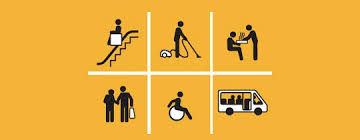 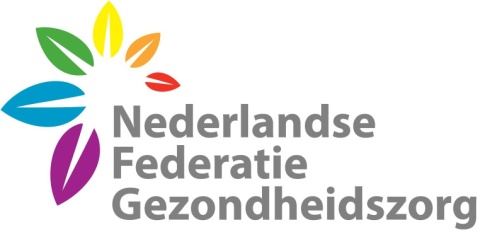 NFGNederlandse Federatie voor Gezondheidszorg.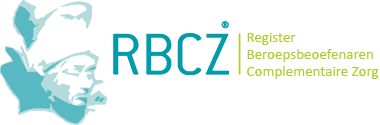 RBCZRegistratie Beroepsbeoefenaren Complementaire Zorgsector, is een registratie-instituut voor vakbekwame en goed opgeleide artsen en therapeuten in de complementaire of alternatieve zorgsector.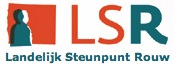 LSRLandelijk Steunpunt Rouwdoorverwijsniveau 3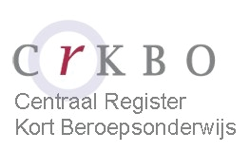 CRKBOCentraal Register Kort Beroepsonderwijs (CRKBO).Registratie 1 Private onderwijsinstellingen die beroepsonderwijs aanbiedtRegistratie 2 Kwaliteitsregister voor zelfstandig werkend docent/trainer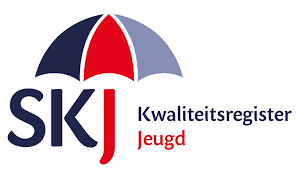 SKJ registratieRegistratie voor jeugd- en gezinsprofessionals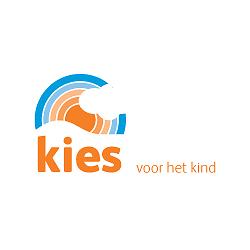 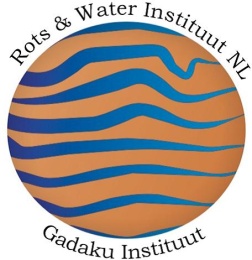 Rots en Water Basis trainerAdvanced TrainerTrain de Trainer ´Master Instructor´ASS (autisme) trainer Trainer focus op meisjes en vrouwenTrainer Rots en Water Basisschool Trainer Fysieke beperkingTrainer R&W Psychosociaal traumaTrainer R&W in gezinnenTrainer R&W SBOKIES © Kind In Echtscheiding Situaties Om veel problemen voor kind, ouders en maatschappij te voorkomen is er KIES.KIES(t u ook) voor het Kind?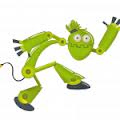 Ik leer anders ©Als je een beelddenker bent, dan is het belangrijk dat je weet hoe je hier goed mee omgaat. Beelddenken is een kracht als je deze goed gebruikt! Doordat het onderwijs in ons land wel heel ‘talig’ wordt aangeboden, wordt er wel iets van jouw zelfstandigheid en handigheid gevraagd. 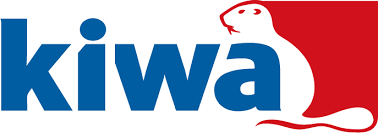 KIWA ZorgKwaliteitskeurmerk voor zelfstandige ondernemers in de zorg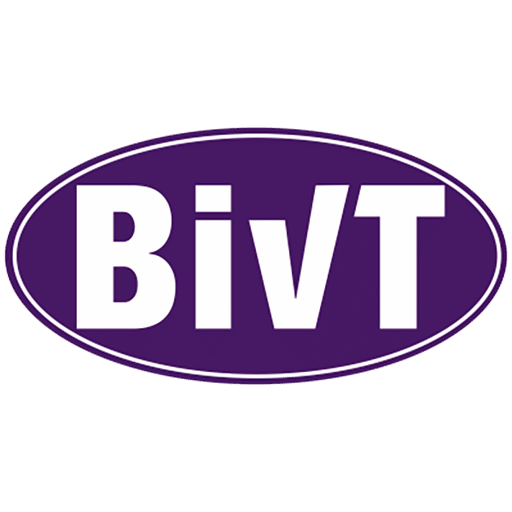 BivTEMDR VolwassenenEMDR Kinderen-Jeugd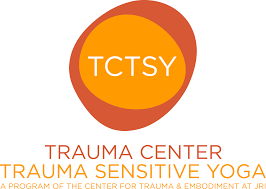 TCTSYTrauma Centre Trauma Sensitieve Yoga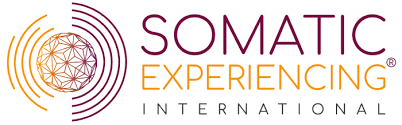 SENSomatic Experiencing 